Orientaciones para trabajo semanal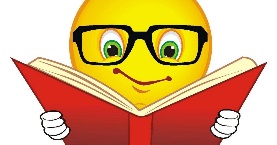 a distanciaProfesor/ a: Nataly Castro H Correo: Ncastro@mlbombal.cl. Teléfono: +56 97168169                    Profesor/ a: Nataly Castro H Correo: Ncastro@mlbombal.cl. Teléfono: +56 97168169                    Profesora Diferencial: Claudia CarrascoCorreo: Ccarrasco@mlbombal.clTeléfono: +56 977581017Profesora Diferencial: Claudia CarrascoCorreo: Ccarrasco@mlbombal.clTeléfono: +56 977581017Asignatura: Matemática Curso: 2° Básico  Curso: 2° Básico  Fecha: 03/08/2020Unidad: II Unidad Unidad: II Unidad Unidad: II Unidad Unidad: II Unidad Objetivo de la Clase: OA 09Objetivo de la Clase: OA 09Objetivo de la Clase: OA 09Objetivo de la Clase: OA 09Indicaciones para el trabajo del estudiante:Indicaciones para el trabajo del estudiante:Indicaciones para el trabajo del estudiante:Indicaciones para el trabajo del estudiante:Texto escolarPáginas 52Lee y observa las explicaciones, luego desarrolla los ejercicios en el libro.Página 53Resolver en el libro y los ejercicios de al final de la página resuélvelos en tu cuaderno.Cuaderno de actividadesPágina 25, 26 y 27: Desarrolla los ejercicios en el libro.Texto escolarPáginas 52Lee y observa las explicaciones, luego desarrolla los ejercicios en el libro.Página 53Resolver en el libro y los ejercicios de al final de la página resuélvelos en tu cuaderno.Cuaderno de actividadesPágina 25, 26 y 27: Desarrolla los ejercicios en el libro.Texto escolarPáginas 52Lee y observa las explicaciones, luego desarrolla los ejercicios en el libro.Página 53Resolver en el libro y los ejercicios de al final de la página resuélvelos en tu cuaderno.Cuaderno de actividadesPágina 25, 26 y 27: Desarrolla los ejercicios en el libro.Texto escolarPáginas 52Lee y observa las explicaciones, luego desarrolla los ejercicios en el libro.Página 53Resolver en el libro y los ejercicios de al final de la página resuélvelos en tu cuaderno.Cuaderno de actividadesPágina 25, 26 y 27: Desarrolla los ejercicios en el libro.